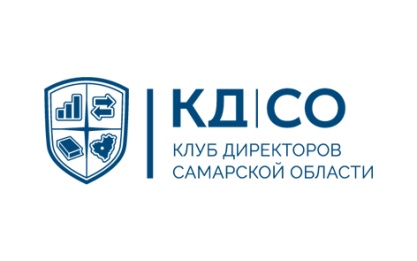 Заседание Совета «Клуба Директоров СО»  08 июня 2016 года.Место проведения: г. Самара, ул. Самарская, д. 51/53 (Ресторан-музей «Старая квартира»), Большая гостиная Время проведения: 16:00 ч. Участники: члены Совета КД: Волков А.С., Гришин В.Н., Егоров В.Н., Жабин А.П., Ларионов А.В., Сегал М.Л., Сергиенко А.В., Шерстобоев В.В. ПриглашенныеПредлагаемая повестка дня: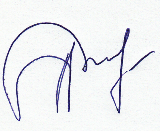 Председатель Совета КД СО 					А.В. Сергиенко №Тема ДокладчикиВремя 1Об итогах аналитико-инновационной сессии КД СО 05.03.16 гВиктор Михайлович Цлаф16.00-16.152О заключении соглашения о сотрудничестве с Cамарской региональной общественной организацией «Клуб выпускников американских программ», (AmericanAlumniClub) Владимир Николаевич Егоров Олег Николаевич Кокорев16.15-16.203Об избрании Председателя Сервисного и Маркетингового комитетов (голосование)Владимир Николаевич Егоров16.20-16.254О принятии в состав КД в качестве почетного члена министра экономического развития Самарской области   Кобенко А.В. (голосование) Владимир Николаевич Егоров 16.25-16.305О плане работ КД СО на 2016 год Владимир Николаевич Егоров 16.30-16.406Об утверждении плана Осенней Ярмарки КД СОКалендарь туров выходного дня для членов клуба и их семейЕвгений Юрьевич ДорофеевМихаил Львович Сегал 16.40-16.507Разное7.1 О новом штатном расписании Исполнительной дирекции7.2. О новом сайте КД СО7.3 Знакомство с новыми членами КД СОВладимир Николаевич ЕгоровНиколай Викторович НикульниковНаталья Викторовна КозловаАлександр Петрович Жабинчлены КД СО с января 2016 г.Вера Викторовна Глухова Олег Алексеевич Кулешов Алексей Викторович Панин Андрей Васильевич ШепелевАртем Васильевич ШепелевЕлена Геннадьевна Родина Анна Игоревна Маковская Александр Сергеевич Каменский16.50-17.10